АДМИНИСТРАЦИЯ ЗАОЗЕРСКОГО СЕЛЬСКОГО  ПОСЕЛЕНИЯПОСТАНОВЛЕНИЕот  03.08.2015  № 23Об         утверждении         муниципальной долгосрочной      целевой          программы«Энергосбережение        и         повышениеэнергетической        эффективности        на территории  муниципального образованияЗаозерское            сельское         поселение на      2015 -   2018    годы»   В соответствии с Федеральным законом от 23.11.2009 №261-ФЗ «Об энергосбережении и о повышении энергетической эффективности и о внесении изменений в отдельные законодательные акты Российской Федерации», Администрация  Заозерского сельского поселенияп о с т а н о в л я е т:  1. Утвердить муниципальную долгосрочную целевую программу «Энергосбережение и повышение энергетической эффективности на территории  муниципального образования Заозерское сельское поселение на 2015-2018 годы» согласно приложению.   2. Установить, что в ходе реализации муниципальной долгосрочной целевой программы «Энергосбережение и повышение энергетической эффективности на территории муниципального образования Заозерское сельское поселение на 2015-2018 годы» ежегодной корректировке подлежат мероприятия и объемы их финансирования с учетом возможностей средств бюджета поселения.   3. Настоящее постановление вступает в силу со дня его подписания Главой муниципального образования Заозерское  сельское поселение и подлежит обнародованию в местах, предназначенных для обнародования нормативных правовых актов и размещению на странице муниципального образования Заозерское сельское поселение на официальном сайте муниципального образования     «Велижский район»  в сети Интернет.     4. Контроль исполнения настоящего постановления оставляю за собой.  Глава муниципального образованияЗаозерское сельское поселение        				А.И.МинченкоПрограмма энергосбережения и повышения энергетической эффективности на 2015 – 2018 гг.Администрации Заозерского сельского поселения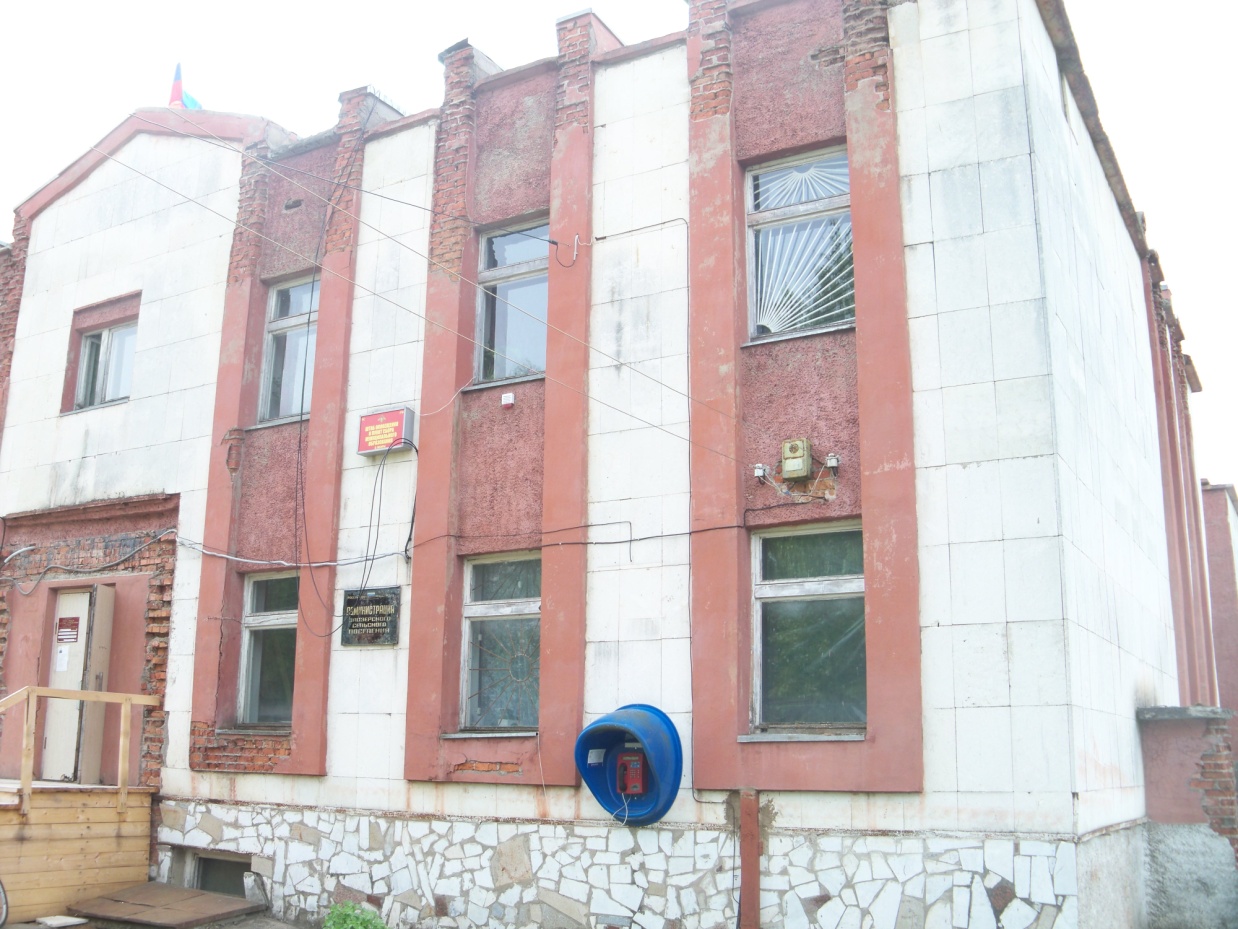 Смоленск .РАЗДЕЛ 1.Паспорт программы  энергосбережения и повышения энергетической эффективностиРАЗДЕЛ 2.Расчет целевых показателей программ энергосбережения и повышения энергетической эффективности организаций с участием Государства и муниципальных образований2.1.СВЕДЕНИЯ О ЦЕЛЕВЫХ ПОКАЗАТЕЛЯХ ПРОГРАММЫ ЭНЕРГОСБЕРЕЖЕНИЯИ ПОВЫШЕНИЯ ЭНЕРГЕТИЧЕСКОЙ ЭФФЕКТИВНОСТИ2.2.ЗНАЧЕНИЯ ИНДИКАТОРОВ, НЕОБХОДИМЫХ ДЛЯ РАСЧЕТА ЦЕЛЕВЫХ ПОКАЗАТЕЛЕЙ ПРОГРАММЫ ЭНЕРГОСБЕРЕЖЕНИЯИ ПОВЫШЕНИЯ ЭНЕРГЕТИЧЕСКОЙ ЭФФЕКТИВНОСТИ*Из-за отсутствия денежных средств в бюджете Администрации уличное освещение включали на непродолжительное время, соответственно уровень расхода электроэнергии на уличное освещение в 2014 году на 60% ниже среднегодового уровня расхода электроэнергии.РАЗДЕЛ 3. Краткая характеристика объекта. Анализ потребления энергетических ресурсов за предшествующий периодОбщие сведения об организации*в 2014 году на дрова не были заложены денежные средства в бюджете АдминистрацииХарактеристика зданий, строений, сооруженийЗдание Администрации*Администрация занимает 3-и помещения в 2-х этажном зданииМногоквартирные дома на территории МОСистема электроснабженияИмеет 1 ввод с установленным прибором учета в помещении Администрации: энергомер ЦЭ 6807Пк .Система внутреннего освещения включает светильники с 7 энергосберегающими лампами. Система теплоснабженияТеплоснабжение здания Администрации осуществляется от дровяной печи. Годовое потребление твердого печного топлива составляет 20 м3.Система водоснабженияЦентрализованная система холодного и горячего водоснабжения - отсутствует.Характеристика уличного освещенияНа балансе Администрации находятся 41 опоры, оборудованные светильниками с  41 лампами ДРЛ-150 (фотореле установлено).Характеристика потребителей моторного топливаНа балансе Администрации стоит 1 единицы автотранспорта:         ВАЗ 21053 (легковой автомобиль).Общий пробег автотранспортом за 2014 год: 20 905,3 км.Потребление энергоресурсов на территории МООснащенность вводов энергетических ресурсов приборами учетаСтруктура фактических затрат на энергетические ресурсы в 2014 (базовом) году*Из-за отсутствия денежных средств в бюджете Администрации уличное освещение включали на непродолжительное время, соответственно уровень расхода электроэнергии на уличное освещение в 2014 году на 60% ниже среднегодового уровня расхода электроэнергии.Средневзвешенные тарифы на ТЭР в 2014 (базовом) годуНа рис. 1 приведена структура фактических затрат на топливно-энергетические ресурсы в 2014 (базовом) году.Рис. 1 Структура фактических затрат на ТЭР в 2014 г.Из рис. 1 видно, что наибольшая доля затрат приходится на моторное топливо (53%), уличное освещение (37%) и малая доля на электрическую энергию (10%). Так как основные мероприятия в области энергосбережения в системе энергоснабжения здания Администрации проведены, то основное мероприятие предлагается провести в системе уличного освещения. Так же для обеспечения комфортного пребывания работающего персонала в помещении предлагается провести мероприятие в сфере теплоснабжения: замена оконных блоков. Для снижения потребления моторного топлива необходимо содержать автомобиль, находящийся на балансе Администрации, в технически исправном состоянии.РАЗДЕЛ 4. Перечень МероприятиЙ по энергосбережению и повышению энергоэффективности, НАПРАВЛЕННЫй НА ДОСТИЖЕНИЕ ЗНАЧЕНИЙ ЦЕЛЕВЫХ ПОКАЗАТЕЛЕЙ4.1. Основные направления энергосбережения  и повышения энергетической эффективностиДля достижения указанных целей и выполнения задач в рамках Программы предусматривается проведение организационных, правовых, технических, технологических и экономических мероприятий, включающих:- развитие нормативно-правовой базы энергосбережения;- энергосбережение и повышение энергетической эффективности;- энергосбережение и повышение энергетической эффективности на транспорте;- информационное обеспечение и пропаганду энергосбережения.4.1.1. Развитие нормативно-правовой базы энергосбереженияМероприятия раздела направлены на совершенствование нормативно-правовой базы в области стимулирования энергосбережения и повышения энергетической эффективности:- разработка и издание приказов, устанавливающих на определенный этап перечень выполняемых мероприятий, ответственных лиц, достигаемый эффект, систему отчетных показателей, а также системы наказания и поощрения.4.1.2. Энергосбережение и повышение энергетической эффективностиВ рамках настоящей Программы предполагается реализация первоочередных мер, направленных на повышение энергоэффективности:- проведения мероприятий по сокращению объемов потребления ТЭР.4.1.3. Информационное обеспечение и пропаганда  энергосбереженияИнформационное обеспечение и пропаганда энергосбережения представляет собой вовлечение в процесс энергосбережения работников учреждения путем формирования устойчивого внимания к этой проблеме, создание мнения о важности и необходимости энергосбережения.Программные мероприятия по данному направлению:- предоставление в простых и доступных формах информации о способах энергосбережения, преимуществах энергосберегающих технологий и оборудования, особенностях их выбора и эксплуатации;- активное формирование порицания энергорасточительства и престижа экономного отношения к энергоресурсам;- вовлечение в процесс энергосбережения всех работников учреждения;- проведение занятий по основам энергосбережения среди работников, позволяющих формировать мировоззрение на рачительное использование энергоресурсов;- материальное стимулирования энергосбережения работников учреждения.4.2. Мероприятия по каждому виду потребляемых энергоресурсовОрганизационные мероприятияПЕРЕЧЕНЬ МЕРОПРИЯТИЙ ПРОГРАММЫ ЭНЕРГОСБЕРЕЖЕНИЯ И ПОВЫШЕНИЯЭНЕРГЕТИЧЕСКОЙ ЭФФЕКТИВНОСТИРАЗДЕЛ 5.      СИСТЕМА МОНИТОРИНГА, УПРАВлЕНИЯ И КОНТРОЛЯ ЗА ХОДОМ ВЫПОЛНЕНИЯ ПРОГРАММЫ.Важнейшим фактором эффективной реализации Программы мероприятий по энергосбережению является грамотно построенная и внедренная система мониторинга за ходом реализации Программы и система реагирования на отклонения от плана внедрения мероприятий по энергосбережению.В соответствии с постановлением Администрации Смоленской области  от 24 октября 2014 г. № 724 «О региональной автоматизированной системе сбора данных в области энергосбережения и повышения энергетической эффективности на территории Смоленской области «Мониторинг энергоэффективности» (далее – Постановление) создана и введена в промышленную эксплуатацию региональная автоматизированная система в области энергосбережения и повышения энергетической эффективности (далее – Региональная система).В соответствии с  Постановлением, органы исполнительной власти Смоленской области и бюджетные учреждения регионального подчинения должны представлять информацию в области энергосбережения, необходимую для включения в Региональную систему, начиная с 1 ноября 2014 года.Помимо этого по состоянию на 1 января года, следующего за отчетным в соответствии с приказом Министерства энергетики Российской Федерации от 30.06.2014 г. № 398 «Об утверждении требований к форме программ в области энергосбережения и повышения энергетической эффективности организаций с участием государства и муниципального образования, организаций осуществляющих регулируемые виды деятельности, и отчетности о ходе их реализации» формируется следующая форма отчета.ОТЧЕТО ДОСТИЖЕНИИ ЗНАЧЕНИЙ ЦЕЛЕВЫХ ПОКАЗАТЕЛЕЙ ПРОГРАММЫ ЭНЕРГОСБЕРЕЖЕНИЯИ ПОВЫШЕНИЯ ЭНЕРГЕТИЧЕСКОЙ ЭФФЕКТИВНОСТИ     Руководитель (уполномоченное лицо)     ___________________   __________________                                                                                                                       (должность)                             (расшифровка подписи)Руководитель технической службы (уполномоченное лицо)     ___________________   __________________                                                                                                                  (должность)                                 (расшифровка подписи)Руководитель финансово-экономической службы(уполномоченное лицо)                                                ___________________   __________________                                                                                                   (должность)                                 (расшифровка подписи)м.п.     «_____» _______________2015г.                           Приложение к постановлению  Администрации  Заозерского сельского поселения           от    «03»  08.2015 №2312Полное наименование организацииАдминистрация Заозерского сельского поселенияОснование 
для разработки программы Правовые основания: - Федеральный закон от 23 ноября 2009 года № 261-ФЗ «Об энергосбережении и повышении энергетической эффективности и о внесении изменений в отдельные законодательные акты Российской Федерации» (в ред. Федеральных законов от 08.05.2010 № 83-ФЗ, от 27.07.2010 № 191-ФЗ, от 27.07.2010 № 237-ФЗ, от 11.07.2011 № 197-ФЗ, от 11.07.2011 № 200-ФЗ, от 18.07.2011 № 242-ФЗ, от 03.12.2011 № 383-ФЗ, от 12.12.2011 № 426-ФЗ, от 25.06.2012 № 93-ФЗ, от 10.07.2012 № 109-ФЗ).- Указ Президента РФ № 579 от 13 мая 2010 года «Об оценке эффективности деятельности органов исполнительной власти субъектов Российской Федерации и органов местного самоуправления городских округов и муниципальных районов в области энергосбережения и повышения энергетической эффективности».- Распоряжение Правительства РФ от 01.12.2009 № 1830-р «План мероприятий по энергосбережению и повышению энергетической эффективности в Российской Федерации, направленных на реализацию федерального закона «Об энергосбережении и о повышении энергетической эффективности и о внесении изменений в отдельные законодательные акты российской федерации».- Приказ Министерства экономического развития РФ от 24 октября . № 591 «О порядке определения объемов снижения потребляемых государственным  учреждением ресурсов в сопоставимых условиях».- Распоряжение Правительства Российской Федерации от 27 декабря . № 2446р Государственная программа Российской Федерации «Энергосбережение и повышение энергетической эффективности на период до 2020 года».- Приказ Министерства Энергетики РФ №398 от 30 июня 2014 года «Об утверждении требований к форме программ в области энергосбережения и повышения энергетической эффективности организаций с участием государства и муниципального образования, организаций, осуществляющих регулируемые виды деятельности, и отчетности о ходе их реализации».
- Закон Смоленской области от 30.05.2013 N 47-з
«Об энергосбережении и о повышении энергетической эффективности на территории Смоленской области»  (принят Смоленской областной Думой 30.05.2013).Полное наименование исполнителей и (или) соисполнителей
программыАдминистрация Заозерского сельского поселения ИНН 6701005262 КПП 670101001 Организационно-правовая форма - казенное учреждениеЮридический адрес: 216282, Смоленская область, Велижский район, деревня ЗаозерьеФактический адрес: 216282, Смоленская область, Велижский район, деревня ЗаозерьеГлава муниципального образования «Заозерское сельское поселение»: Минченко Антонина Ивановна Полное наименование разработчиков
программы Открытое Акционерное Общество «Центр энергосбережения и повышения энергетической эффективности»ИНН 6731077881, КПП 673101001Юридический адрес: . Смоленск, Трамвайный проезд, 12Фактический адрес: . Смоленск, ул. Чаплина, 12Генеральный директор ОАО «ЦЭПЭ»: Горбатко Сергей ЯковлевичЦели программы Выполнение требований, установленных Федеральным законом Российской Федерации от 23 ноября .        № 261-ФЗ «Об энергосбережении и о повышении энергетической эффективности и о внесении изменений в отдельные законодательные акты Российской Федерации». Повышение энергетической эффективности экономики казенного учреждения.Обеспечение системности и комплексности при проведении мероприятий по энергосбережению.Задачи программы  -реализация организационных мероприятий по энергосбережению и повышению энергетической эффективности;- повышение эффективности системы теплоснабжения;- повышение эффективности системы электроснабжения;- повышение эффективности системы водоснабжения и водоотведения;- внедрение новых энергосберегающих технологий, оборудования и материалов   в учреждении;- снижение потерь в сетях электро-, тепло-, газо- и водоснабжения;- создание условий для привлечения инвестиций в целях внедрения энергосберегающих технологий, в том числе и на рынке энергосервисных услуг;- обновление основных производственных фондов экономики на базе новых энерго- и ресурсосберегающих технологий и оборудования, автоматизированных систем и информатики.Сроки реализации программы Программные мероприятия – до 2018 года включительноЦелевые 
показатели 1. Снижение потребления электрической энергии в натуральном выражении (кВт·ч).2. Снижение потребления тепловой энергии в натуральном выражении (Гкал).3. Снижение потребления природного газа в натуральном выражении (м3).4. Снижение потребления твердого и жидкого печного топлива в натуральном выражении (м3).5. Снижение потребления воды в натуральном выражении (м3).6. Снижение потребления моторного топлива в натуральном выражении (т).7.Оснащенность приборами учета (ПУ) каждого вида потребляемого энергетического ресурса, %.8. Удельный объем автотранспорта стоящего на учете казенного учреждения, в отношении которого проведены мероприятия по энергосбережению и повышению энергетической эффективности, в том числе по замещению бензина, используемого транспортными средствами в качестве моторного топлива, природным газом, %.9. Удельный расход ЭЭ на снабжение органов местного самоуправления и муниципальных учреждений (кВт*ч/м2). 10. Удельный расход ТЭ на снабжение органов местного самоуправления и муниципальных учреждений (Гкал/м2).11. Удельный расход ХВС на снабжение органов местного самоуправления и муниципальных учреждений (м3/чел.).12. Удельный расход ГВС на снабжение органов местного самоуправления и муниципальных учреждений (м3/чел.).13. Удельный расход природного газа на снабжение органов местного самоуправления и муниципальных учреждений (м3/чел.).Источники и объемы финансового обеспечения реализации программыОбщий объем финансирования мероприятий Программы составляет 70 300 руб., в том числе:- собственные средства – 1 тыс. руб.;- бюджетные средства – 69 300 руб.;Планируемые результаты реализации программыЭкономия электрической энергии – 11800 кВт*чЭкономия твердого печного топлива – 4 м3Экономия моторного топлива – 0,12 т.№ п/пНаименование показателяЕд. измер.Плановые значения целевых показателейПлановые значения целевых показателейПлановые значения целевых показателейПлановые значения целевых показателей№ п/пНаименование показателяЕд. измер.201520162017201812345671Снижение потребления ЭЭ в натуральном выражениикВт*ч00590002Снижение потребления ТЭ в натуральном выраженииГкал----3Снижение потребления природного газа в натуральном выражениим3----4Снижение потребления твердого и жидкого печного топлива в натуральном выражениим300205Снижение потребления воды в натуральном выражениим3----6Снижение потребления моторного топлива в натуральном выражениит0,030007Доля объема ЭЭ, расчеты за которую осуществляются с использованием приборов учета%10010010010012345678Доля объема ТЭ, расчеты за которую осуществляются с использованием приборов учета%----9Доля объема ХВС, расчеты за которую осуществляются с использованием приборов учета%----10Доля объема ГВС, расчеты за которую осуществляются с использованием приборов учета%----11Доля объема природного газа, расчеты за который осуществляются с использованием приборов учета%----12Доля объема ТЭР, производимых с использованием возобновляемых источников энергии и (или) ВЭР%----13Удельный расход ЭЭ на снабжение органов местного самоуправления и муниципальных учрежденийкВт*ч/м256,4156,4156,4156,4114Удельный расход ТЭ на снабжение органов местного самоуправления и муниципальных учрежденийГкал/м20,760,760,690,6915Удельный расход ХВС на снабжение органов местного самоуправления и муниципальных учрежденийм3/чел.----123456716Удельный расход ГВС на снабжение органов местного самоуправления и муниципальных учрежденийм3/чел.----17Удельный расход природного газа на снабжение органов местного самоуправления и муниципальных учрежденийм3/чел.----18Отношение экономии ТЭР и воды в стоимостном выражении, достижение которой планируется в результате реализации энергосервисных договоров (контрактов)руб.----19Количество энергосервисных договоров (контрактов), заключенных органами местного самоуправления и муниципальными учреждениямишт.----20Удельный расход ЭЭ в многоквартирных домахкВт*ч/м232,7332,7332,7332,7321Удельный расход ТЭ в многоквартирных домахГкал/м20,260,260,260,2622Удельный расход ХВС в   многоквартирных домахм3/чел.н.д.н.д.н.д.н.д.23Удельный расход ГВС в     многоквартирных домахм3/чел.----24Удельный расход природного газа в многоквартирных домах с индивидуальными системами газового отоплениям3/м2----25Удельный расход природного газа в многоквартирных домах с иными системами теплоснабжениям3/чел.----123456726Удельный суммарный расход ТЭР в много квартирных домахт.у.т/м20,050,050,050,0527Удельный расход топлива на выработку ТЭ на ТЭСт.у.т./Гкал----28Удельный расход топлива на выработку ТЭ на котельныхт.у.т./Гкал----29Удельный расход ЭЭ, используемой при передаче ТЭ в системах теплоснабжениякВт*ч/м3----30Доля потерь ТЭ при ее передаче в общем объеме переданной тепловой энергии%----31Доля потерь воды при ее передаче в общем объеме переданной воды%н.д.н.д.н.д.н.д.32Удельный расход ЭЭ, используемой для передачи (транспортировки) воды в системах водоснабжениякВт*ч/м32,482,482,482,4833Удельный расход ЭЭ, используемой в системах водоотведениякВт*ч/м3----34Удельный расход ЭЭ в системах уличного освещениякВт*ч/м2н.д.н.д.н.д.н.д.35Количество высокоэкономичных по использованию моторного топлива и ЭЭ ТС, относящихся к общественному транспортушт.----36Количество ТС, использующих природный газ, газовые смеси, сжиженный углеводородный газ в качестве моторного топлива, относящихся к общественному транспортушт.----123456737Количество ТС с автономным источником ЭЭ, относящихся к общественному транспортушт.----38Количество ТС, в отношении которых проведены мероприятия по энергосбережению и повышению энергетической эффективностишт.----39Количество ТС с автономным источником ЭЭ, используемых органами местного самоуправления, муниципальными учреждениями и муниципальными унитарными предприятиямишт.----№ п/пНаименование показателяЕд. измер.Значение 2014 (базового ) годаПлановые значения индикаторовПлановые значения индикаторовПлановые значения индикаторовПлановые значения индикаторов№ п/пНаименование показателяЕд. измер.Значение 2014 (базового ) года2015201620172018123456781Объемы потребления ЭЭкВт*ч8162*159241592410024100242Объемы потребления ТЭГкал-----3Объемы потребления природного газам3-----123456784Объемы потребления твердого и жидкого печного топливам320202018185Объемы потребления водым3-----6Объемы потребления моторного топливат1,371,341,341,341,347Количество вводов ЭЭ, всегошт.111118Количество вводов ЭЭ, оснащенных приборами учеташт.111119Количество вводов ТЭ, всегошт.-----10Количество вводов ТЭ, оснащенных приборами учеташт.-----11Количество вводов природного газа, всегошт.-----12Количество вводов природного газа, оснащенных приборами учеташт.-----13Количество вводов ХВС, всегошт.-----14Количество вводов ХВС, оснащенных приборами учеташт.-----1234567815Количество вводов ГВС, всегошт.-----16Количество вводов ГВС, оснащенных приборами учеташт.-----Полное наименованиеАдминистрация Заозерского сельского поселения Год образования2006Основной вид деятельностиДеятельность органов местного самоуправления поселковых и сельских населенных пунктовОбъем финансирования на содержание учреждения в базовом году, тыс.руб.Объем финансирования учреждения  составил: на электроснабжение, уличное освещение -  46 965,24 руб., твердое печное топливо -  0* руб. и моторное топливо - 52 275,42 ИТОГО:    99 240,66 руб.Год ввода в эксплуатацию1991Общая площадь учреждения, м246,8*Отапливаемая площадь, м246,8Число окон, шт.3Численность сотрудников, чел.6Число домов, шт.21Общая площадь, м22200Численность проживающих, чел.60№ п/п№ п/пНаименование ТЭРЕд. измер.В натуральном выраженииВ денежном выражении, руб.В условном топливе, т.у.т.Многоквартирные домаМногоквартирные домаМногоквартирные домаМногоквартирные домаМногоквартирные домаМногоквартирные домаМногоквартирные дома11ЭлектроэнергиякВт*ч7200015192024,822ХВС*м3---3Твердое печное топливом331525200083,79*На территории МО учет потребления воды в МКД не ведется                                                                               Итого*На территории МО учет потребления воды в МКД не ведется                                                                               Итого*На территории МО учет потребления воды в МКД не ведется                                                                               Итого*На территории МО учет потребления воды в МКД не ведется                                                                               Итого403920108,59Передача водыПередача водыПередача водыПередача водыПередача водыПередача воды4ЭлектроэнергиякВт*ч14900543855,135Переданная водам36000  н.д.-6Потери водым3-    --На территории МО учет потерь переданной воды не ведетсяИтогоНа территории МО учет потерь переданной воды не ведетсяИтогоНа территории МО учет потерь переданной воды не ведетсяИтогоНа территории МО учет потерь переданной воды не ведетсяИтого543855,13Вид энергоресурсаВводов всего, шт.Вводов, оснащенных 
приборами учета, шт.Оснащенность приборами учета, %Электроэнергия11100№ п/пНаименование ТЭРЕд. измер.В натуральном выраженииВ денежном выражении, руб.В условном топливе, т.у.т.1ЭлектроэнергиякВт*ч2640,010507,850,912Уличное освещениекВт*ч5522,0*36457,391,93Твердое печное топливом320,005,324Моторное топливот1,3752275,422,04ИтогоИтогоИтогоИтого99 240,6610,17№ п/пНаименование ТЭРЕд. измер.Период2014 годаСредневзвешенный тарифПоставщик1Электроэнергияруб/кВт*ч2014 г.3,98АО «АтомЭнергоСбыт»2Уличное освещениеруб/кВт*ч2014 г.6,6АО «АтомЭнергоСбыт»3Твердое печное топливоруб/м32014 г.--4Моторное топливоруб/л2014 г.29,0-№ п/пНаименование мероприятияВид энергоресурсаПланируемый год внедренияОбъём финансирования, тыс. руб.Источник финансирования1234561Разработка и издание приказа по организации об экономии энергоресурсов-2015--2Назначение приказом ответственного за внедрение плана энергосбережения-2015--3Организация работы по стимулированию персонала при внедрении им энергосберегающих мероприятий для энергосбережения на рабочих местах-2015--4Издание литературы, буклетов, плакатов и т.п. соответствующего направления и организация ознакомления с ними персонала-20151,0Собственные средства5Установление системы нормирования потребления энергоресурсов и разработка «Положение о поощрении работников за экономию ТЭР»-2015-Процент от экономии6Популяризация жителей МО вопросам энергосбережения и повышения энергетической эффективности в сети интернет-2015--№ п/пНаименование мероприятия ПрограммыНаименование мероприятия ПрограммыНаименование мероприятия Программы2015 г.2015 г.2015 г.2015 г.2015 г.2016 г. 2016 г. 2016 г. 2016 г. 2016 г. № п/пНаименование мероприятия ПрограммыНаименование мероприятия ПрограммыНаименование мероприятия ПрограммыФинансовое обеспечение реализации мероприятийФинансовое обеспечение реализации мероприятийЭкономия топливно-энергетических ресурсовЭкономия топливно-энергетических ресурсовЭкономия топливно-энергетических ресурсовФинансовое обеспечение реализации мероприятийФинансовое обеспечение реализации мероприятийЭкономия топливно-энергетических ресурсовЭкономия топливно-энергетических ресурсовЭкономия топливно-энергетических ресурсов№ п/пНаименование мероприятия ПрограммыНаименование мероприятия ПрограммыНаименование мероприятия ПрограммыФинансовое обеспечение реализации мероприятийФинансовое обеспечение реализации мероприятийв натуральном выражениив натуральном выражениив стоимостном выражении,      тыс. руб.Финансовое обеспечение реализации мероприятийФинансовое обеспечение реализации мероприятийв натуральном выражениив натуральном выражениив стоимостном выражении,      тыс. руб.№ п/пНаименование мероприятия ПрограммыНаименование мероприятия ПрограммыНаименование мероприятия Программыисточникобъем, тыс. руб.кол-воед. изм.в стоимостном выражении,      тыс. руб.источникобъем, тыс. руб.кол-воед. измв стоимостном выражении,      тыс. руб.122234567891011121Замена оконных блоковЗамена оконных блоковЗамена оконных блоков----------Итого по мероприятиюИтого по мероприятиюИтого по мероприятиюИтого по мероприятиюИтого по мероприятию-ХХ-Х-ХХ-2Замена ламп накаливания уличного освещения на энергосберегающие лампыЗамена ламп накаливания уличного освещения на энергосберегающие лампы-----------Итого по мероприятиюИтого по мероприятиюИтого по мероприятиюИтого по мероприятиюИтого по мероприятию-ХХ-Х-ХХ-3Содержание автомобилей в технически исправном состоянииСодержание автомобилей в технически исправном состоянииСодержание автомобилей в технически исправном состоянииБюджетные средства2,40,03т1,13-----Итого по мероприятиюИтого по мероприятиюИтого по мероприятиюИтого по мероприятиюИтого по мероприятию2,4ХХ1,13Х-ХХ-Всего по мероприятиямВсего по мероприятиямВсего по мероприятиямВсего по мероприятиямВсего по мероприятиям2,4ХХ1,13Х-ХХ    -№ п/пНаименование мероприятия ПрограммыНаименование мероприятия ПрограммыНаименование мероприятия Программы2017 г.2017 г.2017 г.2017 г.2017 г.2018 г. 2018 г. 2018 г. 2018 г. 2018 г. № п/пНаименование мероприятия ПрограммыНаименование мероприятия ПрограммыНаименование мероприятия ПрограммыФинансовое обеспечение реализации мероприятийФинансовое обеспечение реализации мероприятийЭкономия топливно-энергетических ресурсовЭкономия топливно-энергетических ресурсовЭкономия топливно-энергетических ресурсовФинансовое обеспечение реализации мероприятийФинансовое обеспечение реализации мероприятийЭкономия топливно-энергетических ресурсовЭкономия топливно-энергетических ресурсовЭкономия топливно-энергетических ресурсов№ п/пНаименование мероприятия ПрограммыНаименование мероприятия ПрограммыНаименование мероприятия ПрограммыФинансовое обеспечение реализации мероприятийФинансовое обеспечение реализации мероприятийв натуральном выражениив натуральном выражениив стоимостном выражении,      тыс. руб.Финансовое обеспечение реализации мероприятийФинансовое обеспечение реализации мероприятийв натуральном выражениив натуральном выражениив стоимостном выражении,      тыс. руб.№ п/пНаименование мероприятия ПрограммыНаименование мероприятия ПрограммыНаименование мероприятия Программыисточникобъем, тыс. руб.кол-воед. изм.в стоимостном выражении,      тыс. руб.источникобъем, тыс. руб.кол-воед. измв стоимостном выражении,      тыс. руб.122234567891011121Замена оконных блоковЗамена оконных блоковЗамена оконных блоковБюджетные средства303,6Гкал1,6-----Итого по мероприятиюИтого по мероприятиюИтого по мероприятиюИтого по мероприятиюИтого по мероприятию30ХХ1,6Х-ХХ-22Замена ламп накаливания уличного освещения на энергосберегающие лампыЗамена ламп накаливания уличного освещения на энергосберегающие лампыБюджетные средства36,95900кВт*ч38,94-----Итого по мероприятиюИтого по мероприятиюИтого по мероприятиюИтого по мероприятиюИтого по мероприятию36,9ХХ38,94Х-ХХ-3Содержание автомобилей в технически исправном состоянииСодержание автомобилей в технически исправном состоянииСодержание автомобилей в технически исправном состоянии----------Итого по мероприятиюИтого по мероприятиюИтого по мероприятиюИтого по мероприятиюИтого по мероприятию-ХХ-Х-ХХ-                                                        Всего по мероприятиям                                                        Всего по мероприятиям                                                        Всего по мероприятиям                                                        Всего по мероприятиям                                                        Всего по мероприятиям66,9ХХ40,54Х-ХХ-N п/пНаименование показателя программыЕдиница измеренияЗначения целевых показателей программыЗначения целевых показателей программыЗначения целевых показателей программыN п/пНаименование показателя программыЕдиница измеренияпланфактотклонение123456